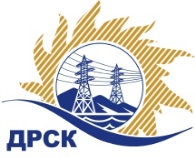 Акционерное Общество«Дальневосточная распределительная сетевая  компания»Протокол № 334/УТПиР-ВПзаседания закупочной комиссии по выбору победителя по открытому запросу предложений  на право заключения Договора оказания услуг: Оснащение автомобилей тахографами для нужд филиала ХЭС, закупка 303 р. 2.2.1 ГКПЗ 2017.Способ и предмет закупки: открытый запрос предложений  на право заключения Договора оказания услуг: Оснащение автомобилей тахографами для нужд филиала ХЭС.   ПРИСУТСТВОВАЛИ: члены постоянно действующей Закупочной комиссии АО «ДРСК»  2-го уровня.ВОПРОСЫ, ВЫНОСИМЫЕ НА РАССМОТРЕНИЕ ЗАКУПОЧНОЙ КОМИССИИ: Об утверждении результатов процедуры переторжки.Об итоговой ранжировке заявок.О выборе победителя запроса предложений.РЕШИЛИ:По вопросу № 1Признать процедуру переторжки несостоявшейся.Утвердить окончательные цены заявок участниковПо вопросу № 2Утвердить итоговую ранжировку заявокПо вопросу № 3 Признать Победителем запроса предложений «Оснащение автомобилей тахографами для нужд филиала ХЭС»  участника, занявшего первое место по степени предпочтительности для заказчика ООО "ТЕХНОКОМ-ДВ" (680000, Россия, Хабаровский край, г. Хабаровск, ул. Шеронова, д. 115) на условиях: стоимость заявки 1 522 658,00 руб. (цена без НДС: 1 290 388,14 руб.) Дата начала работ: с момента заключения договора. Дата окончания работ: 30.04.2017г. Условия оплаты: в течение 30 календарных дней с момента подписания актов выполненных работ, на основании предоставленных подрядчиком счетов-фактур. Гарантийный срок эксплуатации  составляет 12 месяцев с момента сдачи объекта в эксплуатацию и составляет 12 месяцев. Исп. Терёшкина Г.М.(4162) 397-260город  Благовещенск№ ЕИС -31604607764«21» февраля  2017 года№п/пНаименование Участника закупки и место нахожденияОкончательная цена заявки, руб. без НДС1ООО "ТЕХНОКОМ-ДВ" (680000, Россия, Хабаровский край, г. Хабаровск, ул. Шеронова, д. 115)1 290 388,142ООО "ДВ Строй Регион" (680038, Россия, Хабаровский край, г. Хабаровск, ул. Джамбула, д. 4, оф. 58)1 330 000,00 Место в итоговой ранжировкеНаименование и адрес участникаПервоначальная цена заявки, руб. без НДСОкончательная цена заявки, руб. без НДС1 местоООО "ТЕХНОКОМ-ДВ" (680000, Россия, Хабаровский край, г. Хабаровск, ул. Шеронова, д. 115)1 290 388,141 290 388,142 местоООО "ДВ Строй Регион" (680038, Россия, Хабаровский край, г. Хабаровск, ул. Джамбула, д. 4, оф. 58)1 330 000,00 1 330 000,00 Ответственный секретарь Закупочной комиссии 2 уровня АО «ДРСК»_________________М.Г. Елисеева